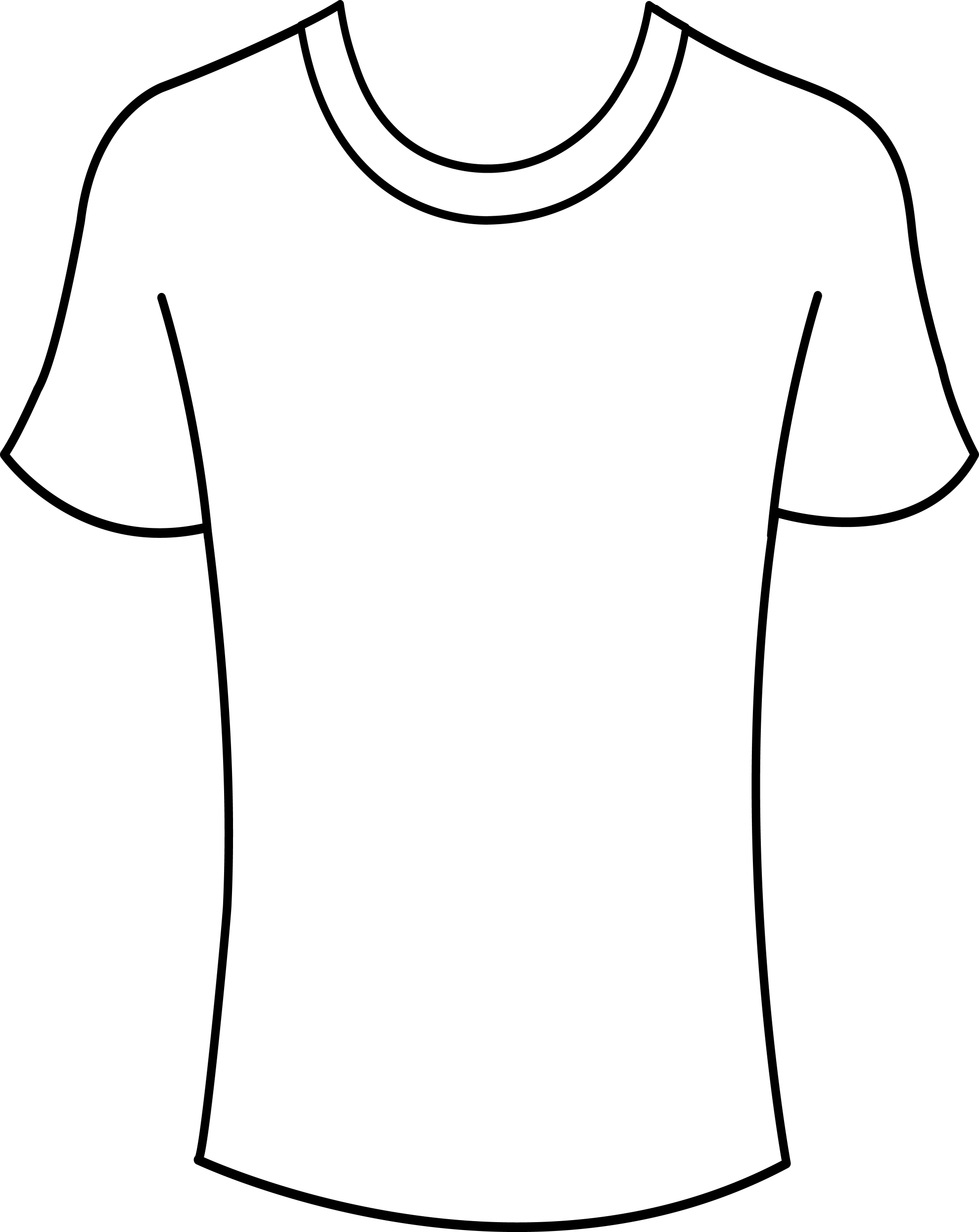 Activity:  My WordsDirections:  Brainstorm with students some nouns that have significance in their lives (such as movies, friends, music).My WordsAsk student to write as many words as they can on their T-shirt (3-5 minutes).Randomly pair students and ask them to explain their choices.  Write frame on board, if necessary:I chose “computer” because I love to post photos to Facebook.I wrote “cell phone” because I like to text my friends.(Extension:  if materials are available, students could paint their words on an actual T-shirt, with their camp team name on the back.  On the last day of camp students could vote for the team with the best T-shirts.)